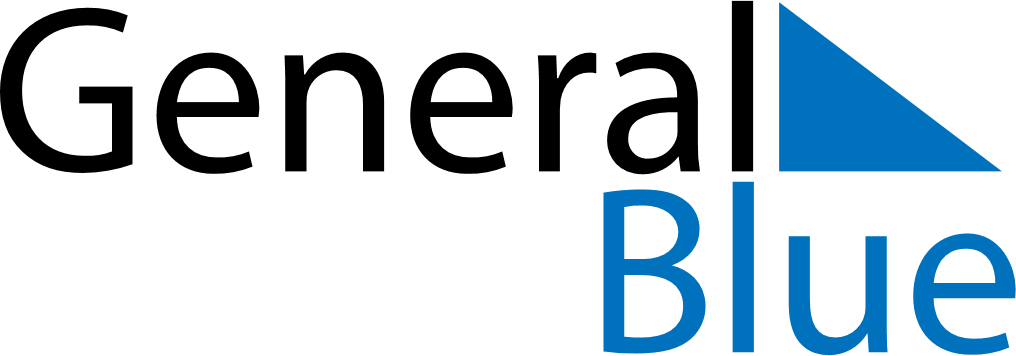 April 2024April 2024April 2024April 2024April 2024April 2024Valley East, Ontario, CanadaValley East, Ontario, CanadaValley East, Ontario, CanadaValley East, Ontario, CanadaValley East, Ontario, CanadaValley East, Ontario, CanadaSunday Monday Tuesday Wednesday Thursday Friday Saturday 1 2 3 4 5 6 Sunrise: 7:03 AM Sunset: 7:52 PM Daylight: 12 hours and 49 minutes. Sunrise: 7:01 AM Sunset: 7:53 PM Daylight: 12 hours and 52 minutes. Sunrise: 6:59 AM Sunset: 7:55 PM Daylight: 12 hours and 55 minutes. Sunrise: 6:57 AM Sunset: 7:56 PM Daylight: 12 hours and 59 minutes. Sunrise: 6:55 AM Sunset: 7:57 PM Daylight: 13 hours and 2 minutes. Sunrise: 6:53 AM Sunset: 7:59 PM Daylight: 13 hours and 5 minutes. 7 8 9 10 11 12 13 Sunrise: 6:51 AM Sunset: 8:00 PM Daylight: 13 hours and 9 minutes. Sunrise: 6:49 AM Sunset: 8:02 PM Daylight: 13 hours and 12 minutes. Sunrise: 6:47 AM Sunset: 8:03 PM Daylight: 13 hours and 15 minutes. Sunrise: 6:45 AM Sunset: 8:04 PM Daylight: 13 hours and 18 minutes. Sunrise: 6:43 AM Sunset: 8:06 PM Daylight: 13 hours and 22 minutes. Sunrise: 6:42 AM Sunset: 8:07 PM Daylight: 13 hours and 25 minutes. Sunrise: 6:40 AM Sunset: 8:08 PM Daylight: 13 hours and 28 minutes. 14 15 16 17 18 19 20 Sunrise: 6:38 AM Sunset: 8:10 PM Daylight: 13 hours and 31 minutes. Sunrise: 6:36 AM Sunset: 8:11 PM Daylight: 13 hours and 35 minutes. Sunrise: 6:34 AM Sunset: 8:12 PM Daylight: 13 hours and 38 minutes. Sunrise: 6:32 AM Sunset: 8:14 PM Daylight: 13 hours and 41 minutes. Sunrise: 6:31 AM Sunset: 8:15 PM Daylight: 13 hours and 44 minutes. Sunrise: 6:29 AM Sunset: 8:16 PM Daylight: 13 hours and 47 minutes. Sunrise: 6:27 AM Sunset: 8:18 PM Daylight: 13 hours and 50 minutes. 21 22 23 24 25 26 27 Sunrise: 6:25 AM Sunset: 8:19 PM Daylight: 13 hours and 53 minutes. Sunrise: 6:23 AM Sunset: 8:21 PM Daylight: 13 hours and 57 minutes. Sunrise: 6:22 AM Sunset: 8:22 PM Daylight: 14 hours and 0 minutes. Sunrise: 6:20 AM Sunset: 8:23 PM Daylight: 14 hours and 3 minutes. Sunrise: 6:18 AM Sunset: 8:25 PM Daylight: 14 hours and 6 minutes. Sunrise: 6:17 AM Sunset: 8:26 PM Daylight: 14 hours and 9 minutes. Sunrise: 6:15 AM Sunset: 8:27 PM Daylight: 14 hours and 12 minutes. 28 29 30 Sunrise: 6:13 AM Sunset: 8:29 PM Daylight: 14 hours and 15 minutes. Sunrise: 6:12 AM Sunset: 8:30 PM Daylight: 14 hours and 18 minutes. Sunrise: 6:10 AM Sunset: 8:31 PM Daylight: 14 hours and 21 minutes. 